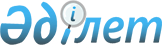 Павлодар облысы әкімдігінің 2019 жылғы 8 сәуірдегі "2019 жылға арналған агроөнеркәсіптік кешен саласындағы кейбір мәселелер туралы" № 88/2 қаулысына өзгеріс енгізу туралыПавлодар облыстық әкімдігінің 2019 жылғы 26 желтоқсандағы № 363/3 қаулысы. Павлодар облысының Әділет департаментінде 2019 жылғы 27 желтоқсанда № 6686 болып тіркелді
      Қазақстан Республикасының 2005 жылғы 8 шілдедегі "Агроөнеркәсіптік кешенді және ауылдық аумақтарды дамытуды мемлекеттік реттеу туралы" Заңының 11-бабы 2-тармағының 4), 7) тармақшаларына, Қазақстан Республикасы Ауыл шаруашылығы министрінің 2019 жылғы 15 наурыздағы "Асыл тұқымды мал шаруашылығын дамытуды, мал шаруашылығының өнімділігін және өнім сапасын арттыруды субсидиялау қағидаларын бекіту туралы" № 108 бұйрығына сәйкес Павлодар облысының әкімдігі ҚАУЛЫ ЕТЕДІ:
      1. Павлодар облысы әкімдігінің 2019 жылғы 8 сәуірдегі "2019 жылға арналған агроөнеркәсіптік кешен саласындағы кейбір мәселелер туралы" № 88/2 қаулысына (Нормативтік құқықтық актілерді мемлекеттік тіркеу тізілімінде № 6291 болып тіркелген, 2019 жылғы 10 сәуірде Қазақстан Республикасы нормативтік құқықтық актілерінің эталондық бақылау банкінде жарияланған) келесі өзгеріс енгізілсін:
      көрсетілген қаулының қосымшасы осы қаулының қосымшасына сәйкес жаңа редакцияда жазылсын.
      2. "Павлодар облысының ауыл шаруашылығы басқармасы" мемлекеттік мекемесі заңнамамен белгіленген тәртіпте:
      осы қаулының аумақтық әділет органында мемлекеттік тіркелуін;
      осы қаулыны Павлодар облысы әкімдігінің интернет-ресурсында орналастыруды қамтамасыз етсін.
      3. Осы қаулының орындалуын бақылау облыс әкімінің орынбасары А. С. Батановқа жүктелсiн.
      4. Осы қаулы алғашқы ресми жарияланған күнінен бастап қолданысқа енгізіледі. Асыл тұқымды мал шаруашылығын дамытуды, мал шаруашылығының
өнімділігін және өнім сапасын арттыруды субсидиялау бағыттары
бойынша 2019 жылға арналған субсидиялар көлемдері
      Ескертпе:
      * - жергілікті бюджеттен қосымша бюджет қаражаты бөлінген кезде және/немесе басқа бюджеттік бағдарламалардан қайта бөлінген кезде субсидиялау нормативтерін осы Қағидалардың 4-тармағына сәйкес Министрлікпен келісім бойынша белгіленген нормативтен 50%-ға дейін және мал азығын субсидиялау бойынша 100 %-ға дейін ұлғайтуға жол беріледі;
      ** - жергілікті бюджеттен қосымша бюджет қаражаты бөлінгенде;
      *** - Қазақстан Республикасы Ауыл шаруашылығы министрінің 2019 жылғы 15 наурыздағы № 108 (Нормативтік құқықтық актілерді мемлекеттік тіркеу тізілімінде № 18404 болып тіркелген) бұйрығымен бекітілген Асыл тұқымды мал шаруашылығын дамытуды, мал шаруашылығының өнімділігін және өнім сапасын арттыруды субсидиялау қағидаларының 21-тармағына сәйкес, осы Қағидалар қолданысқа енгізілгенге дейін алдыңғы жылы мақұлданған, бірақ қаражаттың болмауы себепті төленбеген өтінімдер 2019 жылғы бюджет қаражатынан басым тәртіппен төленуі тиіс.
      Ескертпе:
      аббревиатуралардың толық жазылуы:
      АҚШ – Америка Құрама Штаттары;
      ТМД – Тәуелсіз Мемлекеттер Достастығы.
					© 2012. Қазақстан Республикасы Әділет министрлігінің «Қазақстан Республикасының Заңнама және құқықтық ақпарат институты» ШЖҚ РМК
				
      Павлодар облысының әкімі

Б. Бакауов

      "КЕЛІСІЛДІ"

      Қазақстан Республикасы

      Ауыл шаруашылығы министрлігі

      2019 жылғы "27" желтоқсан
Павлодар облысы әкімдігінің
2019 жылғы 26 желтоқсандағы
№ 363/3 қаулысына
қосымшаПавлодар облысы әкімдігінің
2019 жылғы "8" сәуірдегі
№ 88/2 қаулысына
қосымша
Р/с №
Субсидиялау бағытының атауы
Өлшем бірлігі
1 бірлікке арналған субсидиялар нормативтері, теңге
Субсидияланатын көлем (бас, килограмм, дана, доза)
Субсидиялар сомасы, мың теңге
1
2
3
4
5
6
Жергілікті бюджеттен субсидиялар көлемдері
Жергілікті бюджеттен субсидиялар көлемдері
Жергілікті бюджеттен субсидиялар көлемдері
Жергілікті бюджеттен субсидиялар көлемдері
Жергілікті бюджеттен субсидиялар көлемдері
Жергілікті бюджеттен субсидиялар көлемдері
Етті және етті-сүтті мал шаруашылығы
Етті және етті-сүтті мал шаруашылығы
Етті және етті-сүтті мал шаруашылығы
Етті және етті-сүтті мал шаруашылығы
Етті және етті-сүтті мал шаруашылығы
Етті және етті-сүтті мал шаруашылығы
Селекциялық және асыл тұқымдық жұмыс жүргізу:
Селекциялық және асыл тұқымдық жұмыс жүргізу:
Селекциялық және асыл тұқымдық жұмыс жүргізу:
Селекциялық және асыл тұқымдық жұмыс жүргізу:
Селекциялық және асыл тұқымдық жұмыс жүргізу:
1
Ірі қара малдың тауарлық аналық басы
бас/

шағылыстыру маусымы
10 000
60 830
608 300
2
Ірі қара малдың асыл тұқымды аналық басы *
бас/

шағылыстыру маусымы
20 000
21 850
437 000
3
Табынның өсімін молайту үшін пайдаланылатын етті және етті-сүтті тұқымдардың асыл тұқымды тұқымдық бұқасын күтіп-бағу
бас/

шағылыстыру маусымы
100 000
24
2 400
4
Отандық асыл тұқымды ірі қара мал сатып алу
сатып алынған бас
150 000
1 917
287 550
5
Шетелдік асыл тұқымды аналық мал басын сатып алу *
сатып алынған бас
225 000
1 177
264 825
6
Сыйымдылығы бір уақытта кемінде 1000 бас болатын бордақылау алаңдарына бордақылау үшін өткізілген немесе ауыстырылған бұқашықтардың құнын арзандату
тірідей салмағы, 

 килограмм
200
750 528
150 105,6
Барлық сомасы
1 750 180,6
Сүтті және сүтті-етті мал шаруашылығы
Сүтті және сүтті-етті мал шаруашылығы
Сүтті және сүтті-етті мал шаруашылығы
Сүтті және сүтті-етті мал шаруашылығы
Сүтті және сүтті-етті мал шаруашылығы
Сүтті және сүтті-етті мал шаруашылығы
Сүтті және сүтті-етті тұқымдардың асыл тұқымды бұқасының ұрығын сатып алу:
Сүтті және сүтті-етті тұқымдардың асыл тұқымды бұқасының ұрығын сатып алу:
Сүтті және сүтті-етті тұқымдардың асыл тұқымды бұқасының ұрығын сатып алу:
Сүтті және сүтті-етті тұқымдардың асыл тұқымды бұқасының ұрығын сатып алу:
Сүтті және сүтті-етті тұқымдардың асыл тұқымды бұқасының ұрығын сатып алу:
7
Бір жынысты
сатып алынған доза
10 000
305
3 050
8
Қос жынысты
сатып алынған доза
5 000
2 058
10 290
Ірі қара малдың асыл тұқымды аналық басын сатып алу:
Ірі қара малдың асыл тұқымды аналық басын сатып алу:
Ірі қара малдың асыл тұқымды аналық басын сатып алу:
Ірі қара малдың асыл тұқымды аналық басын сатып алу:
Ірі қара малдың асыл тұқымды аналық басын сатып алу:
9
отандық немесе ТМД елдерінен әкелінген шетелдік
сатып алынған бас
150 000
353
52 950
10
Аустралия, АҚШ, Канада және Еуропа елдерінен әкелінген *
сатып алынған бас
225 000
840
189 000
Сүт өндіру құнын арзандату:
Сүт өндіру құнын арзандату:
Сүт өндіру құнын арзандату:
Сүт өндіру құнын арзандату:
Сүт өндіру құнын арзандату:
11
бағымдағы сиырларының саны 600 бастан басталатын шаруашылық
өткізілген немесе өңделген килограмм
35
35 728 570
1 250 499,95
12
бағымдағы сиырларының саны 400 бастан басталатын шаруашылық
өткізілген немесе өңделген килограмм
20
3 000 000
60 000
13
бағымдағы сиырларының саны 50 бастан басталатын шаруашылық
өткізілген немесе өңделген килограмм
10
2 975 731
29 757,31
14
Ауыл шаруашылығы кооперативі
өткізілген немесе өңделген килограмм
10
2 500 000
25 000
15
Шаруа (фермер) қожалықтарында және ауыл шаруашылығы кооперативтерінде ірі қара малдың аналық басын қолдан ұрықтандыру жөніндегі көрсетілетін қызметтерді субсидиялау
ұрықтандырылған бас/шағылысу маусымы
5 000
2 594
12 970
16
Эмбриондарды телу жөніндегі көрсетілетін қызметтерді субсидиялау
бас
80 000
33
2 640
17
Сүтті және сүтті-етті бағыттағы аналық басының және толықтыратын мал басының азығына жұмсалған шығындар құнын арзандату */**
бас
120 000
5 416
649 920
Барлық сомасы
2 286 077,26
Етті құс шаруашылығы
Етті құс шаруашылығы
Етті құс шаруашылығы
Етті құс шаруашылығы
Етті құс шаруашылығы
Етті құс шаруашылығы
Құс етін өндіру құнын арзандату
Құс етін өндіру құнын арзандату
Құс етін өндіру құнын арзандату
Құс етін өндіру құнын арзандату
Құс етін өндіру құнын арзандату
18
2 000 тоннадан басталатын нақты өндіріс
өткізілген немесе өңделген килограмм
50
4 520 000
226 000
Барлық сомасы
226 000
Жұмыртқалы құс шаруашылығы
Жұмыртқалы құс шаруашылығы
Жұмыртқалы құс шаруашылығы
Жұмыртқалы құс шаруашылығы
Жұмыртқалы құс шаруашылығы
Жұмыртқалы құс шаруашылығы
Тағамдық жұмыртқа өндіру құнын арзандату:
Тағамдық жұмыртқа өндіру құнын арзандату:
Тағамдық жұмыртқа өндіру құнын арзандату:
Тағамдық жұмыртқа өндіру құнын арзандату:
Тағамдық жұмыртқа өндіру құнын арзандату:
19
50 миллион данадан басталатын нақты өндіріс
өткізілген дана
2,2
127 298 550
280 056,810
20
20 миллион данадан басталатын нақты өндіріс
өткізілген дана
2
19 417 433
38 834,866
Барлық сомасы
318 891,676
Шошқа шаруашылығы
Шошқа шаруашылығы
Шошқа шаруашылығы
Шошқа шаруашылығы
Шошқа шаруашылығы
Шошқа шаруашылығы
21
Шошқалардың аналық және шошқа басын толықтыратын басымен селекциялық және асыл тұқымдық жұмыстар жүргізу *
бас/шағылысу маусымы
40 000
6 798
271 920
Барлық сомасы
271 920
Қой шаруашылығы
Қой шаруашылығы
Қой шаруашылығы
Қой шаруашылығы
Қой шаруашылығы
Қой шаруашылығы
Селекциялық және асыл тұқымдық жұмыс жүргізу:
Селекциялық және асыл тұқымдық жұмыс жүргізу:
Селекциялық және асыл тұқымдық жұмыс жүргізу:
Селекциялық және асыл тұқымдық жұмыс жүргізу:
Селекциялық және асыл тұқымдық жұмыс жүргізу:
22
Қойлардың асыл тұқымды аналық басы
бас/шағылысу маусымы
2 500
7 271
18 177,5
23
Қойлардың тауарлық аналық басы
бас/шағылысу маусымы
1 500
30 000
45 000
24
Асыл тұқымды қойлар сатып алу
сатып алынған бас
8 000
539
4 312
Барлық сомасы
67 489,5
Жылқы шаруашылығы
Жылқы шаруашылығы
Жылқы шаруашылығы
Жылқы шаруашылығы
Жылқы шаруашылығы
Жылқы шаруашылығы
25
Өнімді бағыттағы асыл тұқымды тұқымдық айғырлар сатып алу
сатып алынған бас
100 000
129
12 900
26
Бие сүтін өндіру және өңдеу құнын арзандату
килограмм
60
100 000
6 000
Барлық сомасы
18 900
2018 жылы мақұлданған өтінімдер ***
2018 жылы мақұлданған өтінімдер ***
2018 жылы мақұлданған өтінімдер ***
2018 жылы мақұлданған өтінімдер ***
2018 жылы мақұлданған өтінімдер ***
Шошқа етін өндіру құнын арзандату:
Шошқа етін өндіру құнын арзандату:
Шошқа етін өндіру құнын арзандату:
Шошқа етін өндіру құнын арзандату:
Шошқа етін өндіру құнын арзандату:
27
нақты бордақыланғаны 3 000 бастан бастап
килограмм
100
1 990 159,64
199 015,964
Барлық сомасы
199 015,964
Барлығы
5 138 475
Республикалық бюджеттен субсидиялар көлемдері
Республикалық бюджеттен субсидиялар көлемдері
Республикалық бюджеттен субсидиялар көлемдері
Республикалық бюджеттен субсидиялар көлемдері
Республикалық бюджеттен субсидиялар көлемдері
Етті және етті-сүтті мал шаруашылығы
Етті және етті-сүтті мал шаруашылығы
Етті және етті-сүтті мал шаруашылығы
Етті және етті-сүтті мал шаруашылығы
Етті және етті-сүтті мал шаруашылығы
Етті және етті-сүтті мал шаруашылығы
Селекциялық және асыл тұқымдық жұмыс жүргізу:
Селекциялық және асыл тұқымдық жұмыс жүргізу:
Селекциялық және асыл тұқымдық жұмыс жүргізу:
Селекциялық және асыл тұқымдық жұмыс жүргізу:
Селекциялық және асыл тұқымдық жұмыс жүргізу:
1
Ірі қара малдың тауарлық аналық басы
бас/шағылыстыру маусымы
10 000
143
1 430
2
Ірі қара малдың асыл тұқымды аналық басы *
бас/шағылыстыру маусымы
20 000
562
11 240
3
Отандық асыл тұқымды ірі қара мал сатып алу
сатып алынған бас
150 000
286
42 900
4
Сыйымдылығы бір уақытта кемінде 1000 бас болатын бордақылау алаңдарына бордақылау үшін өткізілген немесе ауыстырылған бұқашықтардың құнын арзандату
тірідей салмағы, килограмм
200
144 410
28 882
Барлық сомасы
84 452
Сүтті және сүтті-етті мал шаруашылығы
Сүтті және сүтті-етті мал шаруашылығы
Сүтті және сүтті-етті мал шаруашылығы
Сүтті және сүтті-етті мал шаруашылығы
Сүтті және сүтті-етті мал шаруашылығы
Ірі қара малдың асыл тұқымды аналық басын сатып алу
Ірі қара малдың асыл тұқымды аналық басын сатып алу
Ірі қара малдың асыл тұқымды аналық басын сатып алу
Ірі қара малдың асыл тұқымды аналық басын сатып алу
Ірі қара малдың асыл тұқымды аналық басын сатып алу
5
Аустралия, АҚШ, Канада және Еуропа елдерінен әкелінген *
сатып алынған бас
225 000
838
188 550
Сүт өндіру құнын арзандату:
Сүт өндіру құнын арзандату:
Сүт өндіру құнын арзандату:
Сүт өндіру құнын арзандату:
Сүт өндіру құнын арзандату:
6
бағымдағы сиырларының саны 50 бастан басталатын шаруашылық
өткізілген немесе өңделген килограмм 
10
1 303 519,8
13 035,198
7
Ауыл шаруашылығы кооперативі
өткізілген немесе өңделген килограмм 
10
1 606 634
16 066,34
Барлық сомасы
217 651,538
Етті құс шаруашылығы
Етті құс шаруашылығы
Етті құс шаруашылығы
Етті құс шаруашылығы
Етті құс шаруашылығы
Құс етін өндіру құнын арзандату
Құс етін өндіру құнын арзандату
Құс етін өндіру құнын арзандату
Құс етін өндіру құнын арзандату
Құс етін өндіру құнын арзандату
8
2 000 тоннадан басталатын нақты өндіріс
өткізілген немесе өңделген килограмм
50
533 763
26 688,15
Барлық сомасы
26 688,15
Жұмыртқалы құс шаруашылығы
Жұмыртқалы құс шаруашылығы
Жұмыртқалы құс шаруашылығы
Жұмыртқалы құс шаруашылығы
Жұмыртқалы құс шаруашылығы
9
Асыл тұқымды құстардан алынған жұмыртқа бағытындағы финалдық нысандағы тәуліктік балапан сатып алу
сатып алынған бас
60
373 830
22 429,8
Тағамдық жұмыртқа өндіру құнын арзандату
Тағамдық жұмыртқа өндіру құнын арзандату
Тағамдық жұмыртқа өндіру құнын арзандату
Тағамдық жұмыртқа өндіру құнын арзандату
Тағамдық жұмыртқа өндіру құнын арзандату
10
50 миллион данадан басталатын нақты өндіріс
өткізілген дана
2,2
57 742 960
127 034,512
Барлық сомасы
149 464,312
Қой шаруашылығы
Қой шаруашылығы
Қой шаруашылығы
Қой шаруашылығы
Қой шаруашылығы
Селекциялық және асыл тұқымдық жұмыс жүргізу:
Селекциялық және асыл тұқымдық жұмыс жүргізу:
Селекциялық және асыл тұқымдық жұмыс жүргізу:
Селекциялық және асыл тұқымдық жұмыс жүргізу:
Селекциялық және асыл тұқымдық жұмыс жүргізу:
11
Қойлардың асыл тұқымды аналық басы
бас/шағылысу маусымы
2 500
314
785
12
Қойлардың тауарлық аналық басы
бас/шағылысу маусымы
1 500
6 290
9 435
13
Асыл тұқымды қойлар сатып алу
сатып алынған бас
8 000
1 103
8 824
Барлық сомасы
19 044
Жылқы шаруашылығы
Жылқы шаруашылығы
Жылқы шаруашылығы
Жылқы шаруашылығы
Жылқы шаруашылығы
14
Өнімді бағыттағы асыл тұқымды тұқымдық айғырлар сатып алу
сатып алынған бас
100 000
12
1 200
Барлық сомасы
1 200
Балара шаруашылығы
Балара шаруашылығы
Балара шаруашылығы
Балара шаруашылығы
Балара шаруашылығы
15
Балара ұясымен селекциялық және асыл тұқымдық жұмыс жүргізу
балара ұясы/маусым
5 000
300
1 500
Барлық сомасы
1 500
Барлығы
500 000